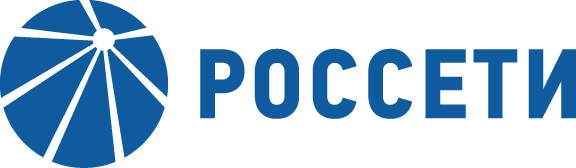 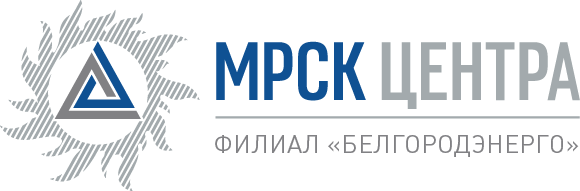 Уведомлениеоб отказе от проведения запроса предложенийЗаказчик, являющийся Организатором закрытого запроса предложений филиал ПАО «МРСК Центра» - «Белгородэнерго», расположенный по адресу: РФ, 308000, г. Белгород, Преображенская ул., д. 42, (контактное лицо: Ермолова Ирина Валерьевна, контактный телефон (4722) 58-17-81) настоящим Уведомлением доводит до сведения всех Поставщиков, а также всех других заинтересованных лиц, о своем отказе от проведения закрытого  запроса предложений на право заключения  Договора на выполнение ПИР, СМР и ПНР внешнего электроснабжения токоприемников объектов ТП (лот 8500007306) для нужд ПАО МРСК Центра (филиал Белгородэнерго), Уведомление о проведении которого, было опубликовано на официальном сайте Российской Федерации для размещения информации о размещении заказов www.zakupki.gov.ru, копия публикации на электронной торговой площадке ПАО «Россети» www.b2b-mrsk.ru № 983602 от 13.03.2018 года, а так же на официальном сайте ПАО «МРСК Центра» www.mrsk-1.ru в разделе «Закупки»), в соответствии со своим правом на отказ от проведения процедуры, изложенным в пункте 1.5.8 документации по закрытому запросу предложений на право заключения Договора на выполнение ПИР, СМР и ПНР внешнего электроснабжения токоприемников объектов ТП (лот 8500007306) для нужд ПАО МРСК Центра (филиал Белгородэнерго).Председатель закупочной комиссии -заместитель генерального директора-директор филиалаПАО «МРСК Центра»-«Белгородэнерго»		С.Н.ДемидовПредседатель закупочной комиссии -заместитель генерального директора-директор филиалаПАО «МРСК Центра»-«Белгородэнерго»								С.Н.Демидов